                                            26.04.2024  № 1414В соответствии с пунктом 27 статьи 16 Федерального закона от 06.10.2003 № 131-ФЗ «Об общих принципах организации местного самоуправления в Российской Федерации», статьей 17 Закона Чувашской Республики от 19.12.1997 № 28 «Об административно-территориальном устройстве Чувашской Республики», на основании протокола Комиссии по рассмотрению вопросов о присвоении наименований элементам улично-дорожной сети (за исключением автомобильных дорог федерального значения, автомобильных дорог регионального или межмуниципального значения), наименований элементам планировочной структуры в границах Чебоксарского городского округа, изменение, аннулирование таких наименований, а также установке памятников и мемориальных досок от 14.03.2024 № 1 администрация города Чебоксары  п о с т а н о в л я е т:Присвоить элементу планировочной структуры в поселке Сосновка Чебоксарского городского округа, расположенному на земельном участке с кадастровым номером 21:01:040213:27, наименование «территория «База отдыха Нартаван» (приложение).Управлению архитектуры и градостроительства администрации города Чебоксары разместить в Федеральной информационной адресной системе информацию о присвоении наименования элементу планировочной структуры согласно пункту 1 настоящего постановления.Настоящее постановление вступает в силу со дня его официального опубликования.Контроль за выполнением настоящего постановления возложить на заместителя главы администрации города по вопросам архитектуры и градостроительства – начальника управления архитектуры и градостроительства.Временно исполняющий полномочия главы города Чебоксары			 		        В.А. ДоброхотовЧăваш РеспубликиШупашкар хула	Администрацийě	ЙЫШĂНУ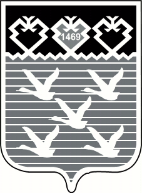 Чувашская РеспубликаАдминистрациягорода ЧебоксарыПОСТАНОВЛЕНИЕО присвоении элементу планировочной структуры в поселке Сосновка Чебоксарского городского округа наименования «территория «База отдыха Нартаван»  